School Strategic Plan forGold Creek SchoolNorth Gungahlin Network2013-2016 (Updated 2015)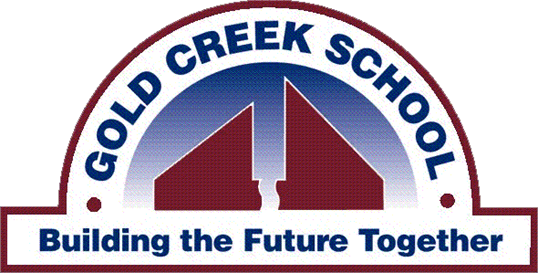 School Context Gold Creek School is a dynamic, forward-thinking dual campus P-10 school.  The school aims to offer excellence in education for every one of its multicultural students in a safe, respectful and welcoming environment. This updated School Plan was developed in 2015 as a result of school self-assessment against its strategic priorities and in light of assessment in relation to the National School Improvement Tool. During the course of this plan, the school will continue to strategically deploy human and financial resources to ensure achievement of the key priorities________________________________________________________________________________________Strategic Priority 1:  Maximise learning outcomes for all studentsPerformance MeasuresNAPLAN mean scores in year 3, 5, 7 and 9Numbers of students achieving top two bands in NAPLANPercentage of students who make more than expected progress in the Performance Indicators for Primary Schools (PIPS) testsSchool satisfaction dataKey Improvement Strategies Consistent implementation of the National Quality Standards for PreschoolsEmbed a culture that promotes learningSystematic application of data analysis to improve teaching practiceEmbed systematic curriculum delivery in relation to; Australian Curriculum, International Baccalaureate PYP and MYP and Early Years Learning Framework Develop consistent, rigorous formative and summative assessment and moderation practices Links to Directorate Strategic PlanInspirational Teaching and Leadership, Quality Learning, High performance, High Expectations National Quality Standard Area covered by this priority Quality Area 1 - Educational Program and Practice________________________________________________________________________________Strategic Priority 2:  Increase student engagement and leadershipPerformance MeasuresSchool Satisfaction DataSchool Developed Data Key Improvement Strategies Promote student leadership within the school and wider communityDevelop and enhance the Student Engagement TeamDevelop an effective transition process at all key transition points within school Links to Directorate Strategic PlanQuality Learning: High expectations, High performance: Connecting with Families and the CommunityNational Quality Standard Area covered by this priority Quality Area 3 - Physical environment	Quality Area 5 – Relationships with children________________________________________________________________________________________Strategic Priority 3:  Increase key stakeholder involvement in schoolPerformance MeasuresSchool Satisfaction DataSchool Developed Data Key Improvement Strategies Build a strong home school partnership Acknowledge and celebrate achievement across the schoolInvestigate and develop effective communication strategies using ICT and social media.Strengthen the role of the Board and Parent and Community Committee within schoolLinks to Directorate Strategic PlanQuality Learning: High expectations, High performance: Connecting with Families and the CommunityNational Quality Standard Area covered by this priority Quality Area 6 – Collaborative partnerships with families and communityEndorsement by School PrincipalName Linda A BairdSigned……………………………………….Date……………………………………………Endorsement by School Board ChairName David VernonSigned……………………………………….Date……………………………………………Endorsement by School Network LeaderName Judith HamiltonSigned……………………………………….Date……………………………………………Date ……………………………………………